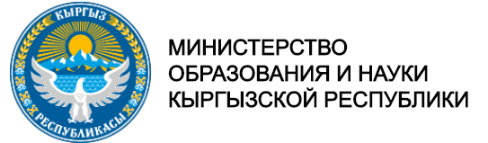 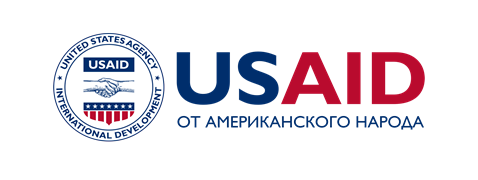 ИНСТРУКЦИЯ ДЛЯ ТРЕНЕРОВ ПО ПРОВЕДЕНИЮ ТРЕНИНГА Формативное оценивание  математических навыков (с использованием BaalooApp)Проект USAID «Окуу керемет!»Бишкек - 2022ЦЕЛИ и ожидаемые результаты ТРЕНИНГА Цель: обучение учителей целевых школ использованию приложения BaalooApp по математике.Ожидаемые результаты:Участники:обновят свои знания о  формативном оценивании;познакомятся с приложением BaalooApp и  инструментами ФО по математике;попрактикуются в проведении формативного оценивания и предоставлении обратной связи, используя приложение;будут готовы использовать данные\ результаты формативного оценивания для корректировки своей деятельности преподавания.Целевая группа:учителя целевых школВВОДНАЯ СЕССИЯПродолжительность сессии: 5 минут.Ожидаемые результаты сессии:Участники тренинга к концу сессии:познакомятся с целями, ожидаемыми результатами и программой тренинга;Шаг 1.  Тренер познакомит участников с программой тренинга, целями и ожидаемыми результатами тренинга Cлайды 4.СЕССИЯ 1. Формативное оценивание математических навыков с использованием приложения BaalooApp. Продолжительность сессии: 1 час 55 мин.Ожидаемые результаты:Участники тренинга к концу сессии:обновят свои знания о  формативном оценивании;детально ознакомятся с приложением BaalooApp и инструментами формативного оценивания по математике;проведут работу с приложением BaalooAрр для проведения формативного оценивания математических навыков;будут готовы протестировать 4-5 учеников по 4-5 инструментам самостоятельно.Шаг 1.  Цель сессии. Мозговой штурм. Cлайды 5-7 (Презентация по BalooApp). Тренер озвучивает цели/ожидаемые результаты. Затем. тренер проводит мозговой штурм по вопросу: Что вы знаете о формативном оценивании? (Для чего вы проводите оценивание? Каким образом проводится? С использованием каких инструментов? Когда вы проводите ФО?) Выслушивает мнения. Участники высказывают свои представления о формативном оценивании. Тренер делает обобщение: «Формативное оценивание – это оценивание в процессе обучения, которое обеспечивает учителя важной информацией о том, на каком уровне находятся ученики в процессе достижения того или иного результата обучения; где они испытывают трудности; и, соответственно, о том, какие последующие шаги следует предпринять учителю и ученику, чтобы улучшить процесс познания и обучения. Формативное оценивание – один из трех видов оценивания, требуемый Государственным образовательным стандартом». Шаг 2.  Информирование. Презентация. Cлайды 8  Тренер показывает участникам компоненты формативного оценивания и объясняет, что каждый компонент важен и является обязательной частью оценивания:Учитель предоставляет ученикам эффективную обратную связь.  Ученики активно участвуют в процессе собственного учения.Учитель корректирует процесс обучения с учетом результатов оценивания.Учитель признает глубокое влияние оценивания на мотивацию и самоуважение учащихся, которые, в свою очередь, оказывают важное влияние на учебу.Формируется умение учащихся оценивать свои знания и навыки  самостоятельно. Шаг 3. (10 мин).  3.1. Тренер задает вопрос участникам:  какие приемы и техники формативного оценивания вы используют на уроке математики. Заслушав их ответы, тренер просит прокомментировать предложенные примеры и дополнить примерами из своей практики (слайд 9).  3.2. Тренер делает акцент на то, что приемы и техники ФО помогают учителю быстро получить информацию, проанализировать, на каком уровне освоения материала находятся учащиеся и принять решение, как и куда двигаться дальше (слайд 10).Шаг 4.  Информирование. Презентация. Cлайды 11-12. 4.1. Тренер отмечает о важности в формативном оценивании компонента – обратная связь. Тренер  задает  вопрос: Как вы думаете почему важно учащимся предоставлять обратную связь после проведения оценивания?» Выслушивает мнения участников об обратной связи, затем обобщает: «Обратная связь — это информация, которая сокращает разрыв между текущим и желаемым обучением. (adapted from Hattie & Clarke, 2019; Sadler, 1989), процесс сообщения и получения комментариев о конкретных действиях, решениях, который помогает понять, что получается, а что и каким образом нужно улучшить.осуществляется в атмосфере взаимоуважения и доброжелательности;конкретная, понятная ученику;своевременная, сразу после получения результата оценивания;предоставляющая четкие рекомендации по улучшению оцениваемого навыка.4.2. Тренер рассказывает об обратной связи для учащегося и  учителя.4.3. Затем, тренер приводит определение обратной связи и  видов обратной связи: письменная и устная.Шаг 5. Презентация: базовые математические навыки и их оценивание. Слайд 13-14. Тренер информирует участников, о разработанных инструментах  для формативного оценивания математических навыков в рамках проекта “Окуу керемет!”. Как мы предлагаем оценивать математические навыки? Как мы планируем исподльзовать BaalooAрр по математике?Приложение BaalooAрр, разработанный в рамках проекта, используется для оказания поддержки учителям начальных классов в применении формативного оценивания через:разработанные инструменты оценивания математических навыков;предоставление учителю анализа результатов учащегося или группы учащихся;разработанную обратную связь учащемуся и учителю.Тренер предоставляет примерный график использования приложения BaalooAрр и знакомит с перечнем из 35 инструментов оценивания (слайд 15). Объясняет, в каких классах, в каком полугодии, какой конкретно навык оценивается и с помощью какого инструмента оценивания.Шаг 6. Тренер представляет структуру одного инструмента, как выглядит инструмент в твердом варианте и структуру всего пособия-инструкции по использования приложения BaalooAрр. Слайд 16-18.Шаг 7. Практическая работа 1. («по слайду») (10 мин). Тренер предлагает подробно посмотреть один инструмент оценивания (Слайды 19-21). Открывает инструкцию по проведению оценки умения различать геометрические фигуры  в 1 классе (можно другое), просит кого-то в группе почитать, объясняет, как проводится оценивание (индивидуально, в малой группе), говорит о том, что перед учащимся должен лежать карточки с тестами. Демонстрирует на экране эти тесты. Объясняет, что, так как это формативное оценивание, за работу учащемуся не ставится отметка. Участники слушают объяснение, задают вопросы.Затем тренер останавливается на обратной связи (на уровне класса, учащемуся и учителю), зачитывает их и объясняет.Комментарий для тренера: Скажите, что пособие-инструкция и все эти материалы, на которых будут работать учащиеся,  будут переданы в школы в печатном варианте для копирования, а также они есть в электронном формате на платформе.Шаг 8. Демонстрация использования приложения BaalooAрр на слайде. Тренер демонстрирует, как работает приложение от начала до конца сначала на слайдах  (Слайды 22-32).Шаг 9. Видеоинструкция по  использованию приложения BaalooAрр (15 мин). Тренер демонстрирует, как работает приложение от начала до конца (Видеоинструкция). Просит малые группы открыть планшеты и зарегистрироваться, используя видеоинструкцию по регистрации с остановками. Участники проходят регистрацию и заполняют профиль. Тренер демонстрирует видеоинструкцию по созданию класса и добавлению учащегося с остановками (подождите, чтобы большая часть вашей группы справилась с задачей). Участники создают класс и добавляют более 2-х учащихся в свой класс. Задают вопросы.   Тренер демонстрирует видеоинструкцию по прохождению тестирования и отчетам. Останавливает инструкцию, чтобы участники успевали следовать инструкции на примере любого инструмента в своем классе, отметили «ответы учащегося», открыли отчет по учащемуся. Участники следуют инструкции: отмечают ответы, открывают отчет, получают обратную связь.Шаг 10. Тренер подводит итоги сессии и отмечает важные моменты в использовании инструментов ФО по математике на программы BaalooApp  Слайд 33-35.Шаг 11. Домашнее задание.Тренер дает задание участникам. Слайд 36.Изучить инструкцию по использованию BaalooApp;Создать свой класс и внести данные учащихся (все имена учащихся)  в приложение;Провести оценивание по соответствующему инструменту и прочитать обратную связь;Подготовить полученные данные на следующий семинар;Подготовить вопросы для следующего семинара.Шаг 12. Инструкция для пробного тестирования.Тренер зачитывает инструкцию для пробного тестирования/высылает  слайд в группу. Слайд 37.Комментарий для тренера: Также отметьте, что данные формативного оценивания могут быть доступны для остальных учителей или администрации только в обобщенном виде, так как индивидуальные данные использует только сам учитель, ученик и его родители. Эти данные не для отчета или выставления итоговых отметок, а для улучшения процесса обучения.Используемые на сессии ресурсы: презентация, планшеты, листы флипчарта, набор маркеров.СЕССИЯ 2. Формативное оценивание математических навыков с использованием приложения BaalooApp(продолжение) Продолжительность сессии: 1 час 55 мин.Ожидаемые результаты: К концу тренинга, участники:попрактикуются в проведении формативного оценивания и предоставлении обратной связи, используя приложение;будут готовы использовать данные\ результаты формативного оценивания для корректировки своей деятельности преподавания;запланируют использование BaalooApp на 2022-2023 уч.год со своими классами для оценки математических навыков.Шаг 1. Цель/ожидаемые результаты сессии. (5 минут). Тренер озвучивает цели/ожидаемые результаты сессии (Презентация по 2-сессии, слайд 4). Шаг 2. Обратная связь.Тренер  спрашивает, все ли участники скачали приложение и апробировали его? Просит ответить на вопросы 4-5 человек:  (Слайд 5). 1. Что получилось? Что понравилось?2. Какие вопросы возникли?В процессе обсуждения отметьте присутствующие школы и учителей, чтобы знать, с кем нужно связаться и дополнительно пригласить на сессию по ФО.Шаг 3. Практическая работа.Тренер объединяет участников в малые группы по 1,2,3,4 классам и дает задание (Слайд 6): просмотреть инструменты для соответствующего класса (1–4);провести каждому на своей малой группе оценивание по  одному из инструментов;зафиксировать полученные данные;записать, что должен сделать учитель после проведения тестирования (какая обратная связь будет учащемуся, представить результаты анализа полученных данных по малой группе, как будет использовать рекомендации учитель в течение определенного периода времени). каждая группа презентует свою работу в формате 3-2-1:3 – три вещи, которые вы не знали, но узнали2 -  две вещи, которые вас удивили1 – то, что вы будете использовать в своей работеПримечание: При разделении на группы учтите, что некоторые участники собрались в школе, им легче работать вместе в очном режиме. Также предусмотрите, чтобы в группе был хотя бы один участник, который может демонстрировать экран компьютера. В одной из групп можете это делать вы сами. Остальные участники могут в группе обсуждать, но работать с программой индивидуально или в парах.Шаг 4. Работа в группах/в парах: Тренер предлагает варианты работ.Вариант 1. один из участников демонстрирует экран с программой на компьютере. Выбирается один ученик, один учитель. Учитель  дает инструкции, ученик – отвечает на задание. Вариант 2. если группы учителей находятся в реальной группе в школе, они могут попрактиковаться в реальном режиме.Вариант 3. Можно использовать подготовленные данные из домашнего задания.Шаг 5. Презентация результатов практической работы. Малые группы делают презентацию, представляют полученные результаты и дальнейшие шаги учителя.Шаг 6. Тренер после презентаций малых групп  обращает внимание на то, что все результаты учащихся распределяются по 3 уровням, в зависимости от правильности выполнения задания и для каждого из уровней программой выдается обратная связь (учащемуся и учителю) Слайд 7:выполнены 4 или 5 заданий из 5 (отличный, 81–100% правильного выполнения);выполнены 3 задания из 5 (хороший, 61–80%);выполнены 2 или 1 или 0 заданий из 5 (критический, 41–60%, 21–40%, 0–20%).Тренер  отмечает, что обратная связь состоит из 3 частей: Слайд 8.Констатация уровня учащегося.Обратная связь учащемуся (если оценивание проводится индивидуально).Обратная связь учителю.Для каждого из уровней своя обратная связь. Обратная связь учителю, объясняет, что нужно сделать на уроках, чтобы улучшить математический навык и понимание данного ученика (или группы учеников).Затем тренер задает вопрос участникам: насколько данная обратная связь информативна для учителя. Дает ли она ориентир, что ему нужно делать, чтобы помочь учащемуся развить данный математический навык?В группе выслушивается 3-4 мнения от пар. Тренер комментирует ответы участников.Тренер обращает внимание на сроки, отмечает, что обязательно нужно планировать 2–3  недели на работу после оценивания с использованием рекомендаций. Спрашивает участников, откуда они могут взять материалы, стратегии, рекомендованные в обратной связи. Напоминает, что они есть на платформе (модули, дополнительные материалы), а также учебники.Шаг 7. Тренер комментирует итоги работы. Слайд 9.Показывает слайд и отмечает,что в использовании учителями ФО можно выделить следующие этапы  и  спрашивает учителей, что на каждом этапе делает учитель. Освоение техник ФО. Планирование оценивания. (Приложение, инструкции по освоению программы BaalooAрр).Проведение тестирования (оценивание).Обратная связь учащемуся или малой группе.Анализ полученных данных по группе.Использование рекомендаций самим учителем в течение определенного периода времени. Выслушивает ответы 2-3 участников, затем представляет вкратце следующий слайд 10.Шаг 8. Практическое упражнение.Тренер дает следующую инструкцию на работу в парах/индивидуально/в группах: Составить план работы с приложением на весь учебный год в своем классе по заданному формату.  Демонстрирует слайды и объясняет формат. (Слайды 11-12).Шаг 9. Подведение итогов (Слайд  13). Тренер отмечает, что ФО важная часть процесса обучения математике, так как позволяет на основе получаемой информации строить поддержку и методы обучения отдельных учащихся или групп учащихся, в зависимости от их уровня освоения математического навыка. Важно регулярное использование оценивания и своевременная корректировка процесса обучения.Эффект от оценивания будет только в том случае, если учащийся и учитель будут использовать полученные рекомендации.